1 task. Distribute into groups.
         Onion, tomatoes , orange, pumpkin, banana, wheat, cabbage, lily, watermelon, corn.Activity. Differences
2 task. Fill tableҰзақ мерзімді жоспар бөлімі:   Тарау 8.1С: Тірі ағзалардың көптүрлілігіҰзақ мерзімді жоспар бөлімі:   Тарау 8.1С: Тірі ағзалардың көптүрлілігіҰзақ мерзімді жоспар бөлімі:   Тарау 8.1С: Тірі ағзалардың көптүрлілігіҰзақ мерзімді жоспар бөлімі:   Тарау 8.1С: Тірі ағзалардың көптүрлілігіҰзақ мерзімді жоспар бөлімі:   Тарау 8.1С: Тірі ағзалардың көптүрлілігіМектеп: №6 ОММектеп: №6 ОММектеп: №6 ОМКүні: __26.09.2019_Date:Күні: __26.09.2019_Date:Күні: __26.09.2019_Date:Күні: __26.09.2019_Date:Күні: __26.09.2019_Date:Мұғалімнің аты-жөні: Teacher's Name:Zhumagulova A.BМұғалімнің аты-жөні: Teacher's Name:Zhumagulova A.BМұғалімнің аты-жөні: Teacher's Name:Zhumagulova A.BСынып: 8grade:Сынып: 8grade:Сынып: 8grade:Сынып: 8grade:Сынып: 8grade:Қатысушылар саны: Attended:  Қатыспағандар:Absent:Қатыспағандар:Absent:Сабақтың тақырыбыThe theme of the lesson:Сабақтың тақырыбыThe theme of the lesson:Сабақтың тақырыбыThe theme of the lesson:Сабақтың тақырыбыThe theme of the lesson:Сабақтың тақырыбыThe theme of the lesson:Даражарнақты, қосжарнақты өсімдіктер  (зертханалық жұмыс)Monocot and dicot plants.Даражарнақты, қосжарнақты өсімдіктер  (зертханалық жұмыс)Monocot and dicot plants.Даражарнақты, қосжарнақты өсімдіктер  (зертханалық жұмыс)Monocot and dicot plants.Осы сабақ арқылы жүзеге асырылатын оқу мақсаттары During the lesson, the goal to achieveОсы сабақ арқылы жүзеге асырылатын оқу мақсаттары During the lesson, the goal to achieveОсы сабақ арқылы жүзеге асырылатын оқу мақсаттары During the lesson, the goal to achieve8.1.1.3 даражарнақты және қосжарнақты өсімдіктерді негізгі белгілеріне қарай ажыратуdiffer monocot and dicot plants8.1.1.3 даражарнақты және қосжарнақты өсімдіктерді негізгі белгілеріне қарай ажыратуdiffer monocot and dicot plants8.1.1.3 даражарнақты және қосжарнақты өсімдіктерді негізгі белгілеріне қарай ажыратуdiffer monocot and dicot plants8.1.1.3 даражарнақты және қосжарнақты өсімдіктерді негізгі белгілеріне қарай ажыратуdiffer monocot and dicot plants8.1.1.3 даражарнақты және қосжарнақты өсімдіктерді негізгі белгілеріне қарай ажыратуdiffer monocot and dicot plantsСабақтың мақсатыLesson objectives:Сабақтың мақсатыLesson objectives:Сабақтың мақсатыLesson objectives:Даражарнақты өсімдіктердің негізгі ерекшеліктерін анықтау; Қосжарнақты өсімдіктердің негізгі ерекшеліктерін анықтау;Дара және қосжарнақты өсімдіктерді сыртқы құрылыс ерекшеліктеріне қарай ажырату.Даражарнақты өсімдіктердің негізгі ерекшеліктерін анықтау; Қосжарнақты өсімдіктердің негізгі ерекшеліктерін анықтау;Дара және қосжарнақты өсімдіктерді сыртқы құрылыс ерекшеліктеріне қарай ажырату.Даражарнақты өсімдіктердің негізгі ерекшеліктерін анықтау; Қосжарнақты өсімдіктердің негізгі ерекшеліктерін анықтау;Дара және қосжарнақты өсімдіктерді сыртқы құрылыс ерекшеліктеріне қарай ажырату.Даражарнақты өсімдіктердің негізгі ерекшеліктерін анықтау; Қосжарнақты өсімдіктердің негізгі ерекшеліктерін анықтау;Дара және қосжарнақты өсімдіктерді сыртқы құрылыс ерекшеліктеріне қарай ажырату.Даражарнақты өсімдіктердің негізгі ерекшеліктерін анықтау; Қосжарнақты өсімдіктердің негізгі ерекшеліктерін анықтау;Дара және қосжарнақты өсімдіктерді сыртқы құрылыс ерекшеліктеріне қарай ажырату.Бағалау критерийлеріЕvaluation сriteria:Бағалау критерийлеріЕvaluation сriteria:Бағалау критерийлеріЕvaluation сriteria:даражарнақты және қосжарнақты өсімдіктерді ерекше белгілері бойынша анықтайды;даражарнақты және қосжарнақты өсімдіктерді тұқымжарнақ саны жапырақтың жүйкеленуі тамыр жүйесінің ерекшелігігүл бөлімінің санытіршілік формасына қарай салыстырады.даражарнақты және қосжарнақты өсімдіктерді ерекше белгілері бойынша анықтайды;даражарнақты және қосжарнақты өсімдіктерді тұқымжарнақ саны жапырақтың жүйкеленуі тамыр жүйесінің ерекшелігігүл бөлімінің санытіршілік формасына қарай салыстырады.даражарнақты және қосжарнақты өсімдіктерді ерекше белгілері бойынша анықтайды;даражарнақты және қосжарнақты өсімдіктерді тұқымжарнақ саны жапырақтың жүйкеленуі тамыр жүйесінің ерекшелігігүл бөлімінің санытіршілік формасына қарай салыстырады.даражарнақты және қосжарнақты өсімдіктерді ерекше белгілері бойынша анықтайды;даражарнақты және қосжарнақты өсімдіктерді тұқымжарнақ саны жапырақтың жүйкеленуі тамыр жүйесінің ерекшелігігүл бөлімінің санытіршілік формасына қарай салыстырады.даражарнақты және қосжарнақты өсімдіктерді ерекше белгілері бойынша анықтайды;даражарнақты және қосжарнақты өсімдіктерді тұқымжарнақ саны жапырақтың жүйкеленуі тамыр жүйесінің ерекшелігігүл бөлімінің санытіршілік формасына қарай салыстырады.Тілдік мақсаттар Language objectives:Тілдік мақсаттар Language objectives:Тілдік мақсаттар Language objectives:Оқушылар: Суретті пайдалана отрып, даражарнақты және қосжарнақты өсімдіктерді негізгі белгілерін сипаттай алады.Зертханалық жұмысты рәсімдеп, қорытынды жаза алады.Пәндік  лексика және терминология:  кіндік және шашақ тамыр, камбий, бір және екі тұқымжарнақ, жапырақтары қарама-қарсы және кезектесе орналасады, жүйкелену типтері, гүл бөлімдерінің саны.Диалог құруға /жазылымға қажетті сөздер топтамасы:Тамыр жүйесі болады......қосжарнақты өсімдіктерде ....,шашақты.... өсімдіктерде.Доға тәрізді жүйкелену .....Тамыр жүйесі болады......қосжарнақты өсімдіктерде ...., шашақты .... өсімдіктерде.Доға тәрізді жүйкелену .... .Оқушылар: Суретті пайдалана отрып, даражарнақты және қосжарнақты өсімдіктерді негізгі белгілерін сипаттай алады.Зертханалық жұмысты рәсімдеп, қорытынды жаза алады.Пәндік  лексика және терминология:  кіндік және шашақ тамыр, камбий, бір және екі тұқымжарнақ, жапырақтары қарама-қарсы және кезектесе орналасады, жүйкелену типтері, гүл бөлімдерінің саны.Диалог құруға /жазылымға қажетті сөздер топтамасы:Тамыр жүйесі болады......қосжарнақты өсімдіктерде ....,шашақты.... өсімдіктерде.Доға тәрізді жүйкелену .....Тамыр жүйесі болады......қосжарнақты өсімдіктерде ...., шашақты .... өсімдіктерде.Доға тәрізді жүйкелену .... .Оқушылар: Суретті пайдалана отрып, даражарнақты және қосжарнақты өсімдіктерді негізгі белгілерін сипаттай алады.Зертханалық жұмысты рәсімдеп, қорытынды жаза алады.Пәндік  лексика және терминология:  кіндік және шашақ тамыр, камбий, бір және екі тұқымжарнақ, жапырақтары қарама-қарсы және кезектесе орналасады, жүйкелену типтері, гүл бөлімдерінің саны.Диалог құруға /жазылымға қажетті сөздер топтамасы:Тамыр жүйесі болады......қосжарнақты өсімдіктерде ....,шашақты.... өсімдіктерде.Доға тәрізді жүйкелену .....Тамыр жүйесі болады......қосжарнақты өсімдіктерде ...., шашақты .... өсімдіктерде.Доға тәрізді жүйкелену .... .Оқушылар: Суретті пайдалана отрып, даражарнақты және қосжарнақты өсімдіктерді негізгі белгілерін сипаттай алады.Зертханалық жұмысты рәсімдеп, қорытынды жаза алады.Пәндік  лексика және терминология:  кіндік және шашақ тамыр, камбий, бір және екі тұқымжарнақ, жапырақтары қарама-қарсы және кезектесе орналасады, жүйкелену типтері, гүл бөлімдерінің саны.Диалог құруға /жазылымға қажетті сөздер топтамасы:Тамыр жүйесі болады......қосжарнақты өсімдіктерде ....,шашақты.... өсімдіктерде.Доға тәрізді жүйкелену .....Тамыр жүйесі болады......қосжарнақты өсімдіктерде ...., шашақты .... өсімдіктерде.Доға тәрізді жүйкелену .... .Оқушылар: Суретті пайдалана отрып, даражарнақты және қосжарнақты өсімдіктерді негізгі белгілерін сипаттай алады.Зертханалық жұмысты рәсімдеп, қорытынды жаза алады.Пәндік  лексика және терминология:  кіндік және шашақ тамыр, камбий, бір және екі тұқымжарнақ, жапырақтары қарама-қарсы және кезектесе орналасады, жүйкелену типтері, гүл бөлімдерінің саны.Диалог құруға /жазылымға қажетті сөздер топтамасы:Тамыр жүйесі болады......қосжарнақты өсімдіктерде ....,шашақты.... өсімдіктерде.Доға тәрізді жүйкелену .....Тамыр жүйесі болады......қосжарнақты өсімдіктерде ...., шашақты .... өсімдіктерде.Доға тәрізді жүйкелену .... .Құндылықтарды дарытуҚұндылықтарды дарытуҚұндылықтарды дарытуОқу кезінде қоғамдық өмірге дайын болу, өзін бақылауда ұстай білу, бәсекеге қабілетті бола білу құндылықтары дамытылады.Оқу кезінде қоғамдық өмірге дайын болу, өзін бақылауда ұстай білу, бәсекеге қабілетті бола білу құндылықтары дамытылады.Оқу кезінде қоғамдық өмірге дайын болу, өзін бақылауда ұстай білу, бәсекеге қабілетті бола білу құндылықтары дамытылады.Оқу кезінде қоғамдық өмірге дайын болу, өзін бақылауда ұстай білу, бәсекеге қабілетті бола білу құндылықтары дамытылады.Оқу кезінде қоғамдық өмірге дайын болу, өзін бақылауда ұстай білу, бәсекеге қабілетті бола білу құндылықтары дамытылады.Пәнаралық байланысПәнаралық байланысПәнаралық байланыс  Тірі ағзалардың таралуы және олардың дамуына факторлардың әсері, тірі ағзалардың географиялық таралуын қарастыру арқылы география пәнімен байланысады.  Тірі ағзалардың таралуы және олардың дамуына факторлардың әсері, тірі ағзалардың географиялық таралуын қарастыру арқылы география пәнімен байланысады.  Тірі ағзалардың таралуы және олардың дамуына факторлардың әсері, тірі ағзалардың географиялық таралуын қарастыру арқылы география пәнімен байланысады.  Тірі ағзалардың таралуы және олардың дамуына факторлардың әсері, тірі ағзалардың географиялық таралуын қарастыру арқылы география пәнімен байланысады.  Тірі ағзалардың таралуы және олардың дамуына факторлардың әсері, тірі ағзалардың географиялық таралуын қарастыру арқылы география пәнімен байланысады.Алдыңғы білімАлдыңғы білімАлдыңғы білім  6-7 сынып бағдарламасынан оқушылар жүйелеуге анықтама бере біледі. Оқушылар «Тірі ағзалардың көптүрлілігі» тарауынан жергілікті жердің экожүйесін, біржасушалы және көпжасушалы ағзаларды сипаттап және тірі табиғатты бес патшалыққа жіктей біледі. 8-сыныптан өсімдік бөлімдерін біледі.  6-7 сынып бағдарламасынан оқушылар жүйелеуге анықтама бере біледі. Оқушылар «Тірі ағзалардың көптүрлілігі» тарауынан жергілікті жердің экожүйесін, біржасушалы және көпжасушалы ағзаларды сипаттап және тірі табиғатты бес патшалыққа жіктей біледі. 8-сыныптан өсімдік бөлімдерін біледі.  6-7 сынып бағдарламасынан оқушылар жүйелеуге анықтама бере біледі. Оқушылар «Тірі ағзалардың көптүрлілігі» тарауынан жергілікті жердің экожүйесін, біржасушалы және көпжасушалы ағзаларды сипаттап және тірі табиғатты бес патшалыққа жіктей біледі. 8-сыныптан өсімдік бөлімдерін біледі.  6-7 сынып бағдарламасынан оқушылар жүйелеуге анықтама бере біледі. Оқушылар «Тірі ағзалардың көптүрлілігі» тарауынан жергілікті жердің экожүйесін, біржасушалы және көпжасушалы ағзаларды сипаттап және тірі табиғатты бес патшалыққа жіктей біледі. 8-сыныптан өсімдік бөлімдерін біледі.  6-7 сынып бағдарламасынан оқушылар жүйелеуге анықтама бере біледі. Оқушылар «Тірі ағзалардың көптүрлілігі» тарауынан жергілікті жердің экожүйесін, біржасушалы және көпжасушалы ағзаларды сипаттап және тірі табиғатты бес патшалыққа жіктей біледі. 8-сыныптан өсімдік бөлімдерін біледі.Сабақ барысыMove of the lesson:Сабақ барысыMove of the lesson:Сабақ барысыMove of the lesson:Сабақ барысыMove of the lesson:Сабақ барысыMove of the lesson:Сабақ барысыMove of the lesson:Сабақ барысыMove of the lesson:Сабақ барысыMove of the lesson:Сабақ қезеңдері Сабақ қезеңдері Жоспарланған іс-әрекеттерTasks and exercises:Жоспарланған іс-әрекеттерTasks and exercises:Жоспарланған іс-әрекеттерTasks and exercises:Жоспарланған іс-әрекеттерTasks and exercises:Жоспарланған іс-әрекеттерTasks and exercises:Оқыту көздері мен ресурстар Pesurse:  Сабақтың басы Organizational moment  Сабақтың басы Organizational moment  Сабақтың басы Organizational moment  Сабақтың басы Organizational moment  Сабақтың басы Organizational moment  Сабақтың басы Organizational moment  Сабақтың басы Organizational moment  Сабақтың басы Organizational moment0-4 мин0-4 минСәлемдесу. Good afternoon dear children! I’m very glad to see you! How are you today? What date is it today? Who is absent today? Алдыңғы білімді тексеру:Activating  previous knowledge:Fill table Mushroom. Edible or poisonous.Ой шақыру:  Banana and orange are fruits. Onion and carrot are vegetables. However, from a biological point of view banana is closer to onion  than to orange. How can this be explained?Өсімдіктің типтері, бөлімдерін атата отырып, қандай кластары болады сұрағын талқылау арқылы сабақтың тақырыбы анықталады. Оқушылардан өсімдіктер бөлімдерінің өкілдерін қандай белгілері бойынша салыстырдыңыздар деп сұраңыз. Ендеше  осы екі класс өкілдерін қандай белгілеріне қарап ажырата аламыз сұрағын талқылау барысында сабақтың мақсаттарын аныталады. Оқушылармен бағалау критерийлері талданады.Сәлемдесу. Good afternoon dear children! I’m very glad to see you! How are you today? What date is it today? Who is absent today? Алдыңғы білімді тексеру:Activating  previous knowledge:Fill table Mushroom. Edible or poisonous.Ой шақыру:  Banana and orange are fruits. Onion and carrot are vegetables. However, from a biological point of view banana is closer to onion  than to orange. How can this be explained?Өсімдіктің типтері, бөлімдерін атата отырып, қандай кластары болады сұрағын талқылау арқылы сабақтың тақырыбы анықталады. Оқушылардан өсімдіктер бөлімдерінің өкілдерін қандай белгілері бойынша салыстырдыңыздар деп сұраңыз. Ендеше  осы екі класс өкілдерін қандай белгілеріне қарап ажырата аламыз сұрағын талқылау барысында сабақтың мақсаттарын аныталады. Оқушылармен бағалау критерийлері талданады.Сәлемдесу. Good afternoon dear children! I’m very glad to see you! How are you today? What date is it today? Who is absent today? Алдыңғы білімді тексеру:Activating  previous knowledge:Fill table Mushroom. Edible or poisonous.Ой шақыру:  Banana and orange are fruits. Onion and carrot are vegetables. However, from a biological point of view banana is closer to onion  than to orange. How can this be explained?Өсімдіктің типтері, бөлімдерін атата отырып, қандай кластары болады сұрағын талқылау арқылы сабақтың тақырыбы анықталады. Оқушылардан өсімдіктер бөлімдерінің өкілдерін қандай белгілері бойынша салыстырдыңыздар деп сұраңыз. Ендеше  осы екі класс өкілдерін қандай белгілеріне қарап ажырата аламыз сұрағын талқылау барысында сабақтың мақсаттарын аныталады. Оқушылармен бағалау критерийлері талданады.Сәлемдесу. Good afternoon dear children! I’m very glad to see you! How are you today? What date is it today? Who is absent today? Алдыңғы білімді тексеру:Activating  previous knowledge:Fill table Mushroom. Edible or poisonous.Ой шақыру:  Banana and orange are fruits. Onion and carrot are vegetables. However, from a biological point of view banana is closer to onion  than to orange. How can this be explained?Өсімдіктің типтері, бөлімдерін атата отырып, қандай кластары болады сұрағын талқылау арқылы сабақтың тақырыбы анықталады. Оқушылардан өсімдіктер бөлімдерінің өкілдерін қандай белгілері бойынша салыстырдыңыздар деп сұраңыз. Ендеше  осы екі класс өкілдерін қандай белгілеріне қарап ажырата аламыз сұрағын талқылау барысында сабақтың мақсаттарын аныталады. Оқушылармен бағалау критерийлері талданады.Сәлемдесу. Good afternoon dear children! I’m very glad to see you! How are you today? What date is it today? Who is absent today? Алдыңғы білімді тексеру:Activating  previous knowledge:Fill table Mushroom. Edible or poisonous.Ой шақыру:  Banana and orange are fruits. Onion and carrot are vegetables. However, from a biological point of view banana is closer to onion  than to orange. How can this be explained?Өсімдіктің типтері, бөлімдерін атата отырып, қандай кластары болады сұрағын талқылау арқылы сабақтың тақырыбы анықталады. Оқушылардан өсімдіктер бөлімдерінің өкілдерін қандай белгілері бойынша салыстырдыңыздар деп сұраңыз. Ендеше  осы екі класс өкілдерін қандай белгілеріне қарап ажырата аламыз сұрағын талқылау барысында сабақтың мақсаттарын аныталады. Оқушылармен бағалау критерийлері талданады. 1-2 слайдСабақтың  ортасыСабақтың  ортасыСабақтың  ортасыСабақтың  ортасыСабақтың  ортасыСабақтың  ортасыСабақтың  ортасыСабақтың  ортасы4-25	 мин  Examples: banana, onion, beets and etc.Flower is a beautiful and attractive organ.Main function of flower is reproduction.It can be pollinated by wind, insects and bird After pollination reproduction occurs.Flower forms fruits with (s).To attract insects, flowers produce nectar and odor.Seeds of flowering plants are covered with fruit.It protects the seed.Has nutrients for the seed.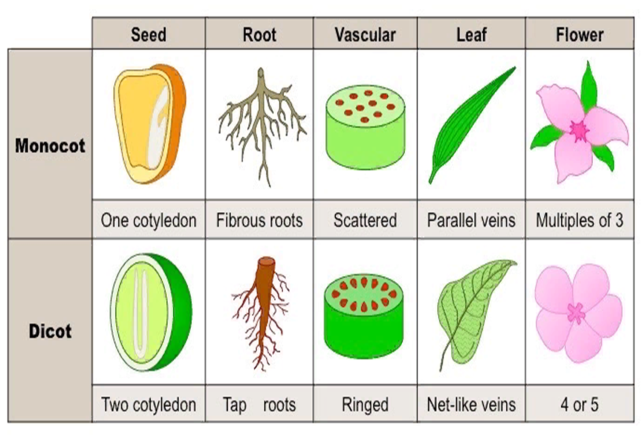   Examples: banana, onion, beets and etc.Flower is a beautiful and attractive organ.Main function of flower is reproduction.It can be pollinated by wind, insects and bird After pollination reproduction occurs.Flower forms fruits with (s).To attract insects, flowers produce nectar and odor.Seeds of flowering plants are covered with fruit.It protects the seed.Has nutrients for the seed.  Examples: banana, onion, beets and etc.Flower is a beautiful and attractive organ.Main function of flower is reproduction.It can be pollinated by wind, insects and bird After pollination reproduction occurs.Flower forms fruits with (s).To attract insects, flowers produce nectar and odor.Seeds of flowering plants are covered with fruit.It protects the seed.Has nutrients for the seed.  Examples: banana, onion, beets and etc.Flower is a beautiful and attractive organ.Main function of flower is reproduction.It can be pollinated by wind, insects and bird After pollination reproduction occurs.Flower forms fruits with (s).To attract insects, flowers produce nectar and odor.Seeds of flowering plants are covered with fruit.It protects the seed.Has nutrients for the seed.  Examples: banana, onion, beets and etc.Flower is a beautiful and attractive organ.Main function of flower is reproduction.It can be pollinated by wind, insects and bird After pollination reproduction occurs.Flower forms fruits with (s).To attract insects, flowers produce nectar and odor.Seeds of flowering plants are covered with fruit.It protects the seed.Has nutrients for the seed.  Examples: banana, onion, beets and etc.Flower is a beautiful and attractive organ.Main function of flower is reproduction.It can be pollinated by wind, insects and bird After pollination reproduction occurs.Flower forms fruits with (s).To attract insects, flowers produce nectar and odor.Seeds of flowering plants are covered with fruit.It protects the seed.Has nutrients for the seed.  1 -3 қосымша3-9 слайдтар25-30 минЗертханалық жұмыс. Зертханалық жұмыс. Зертханалық жұмыс. Зертханалық жұмыс. Зертханалық жұмыс. Зертханалық жұмыс. 4- қосымша28-38 мин1 task, 2 task1 task, 2 task1 task, 2 task1 task, 2 task1 task, 2 task1 task, 2 taskСабақтың соңы Assigning a lesson Сабақтың соңы Assigning a lesson Сабақтың соңы Assigning a lesson Сабақтың соңы Assigning a lesson Сабақтың соңы Assigning a lesson Сабақтың соңы Assigning a lesson Сабақтың соңы Assigning a lesson Сабақтың соңы Assigning a lesson 39-40 минКері байланыс 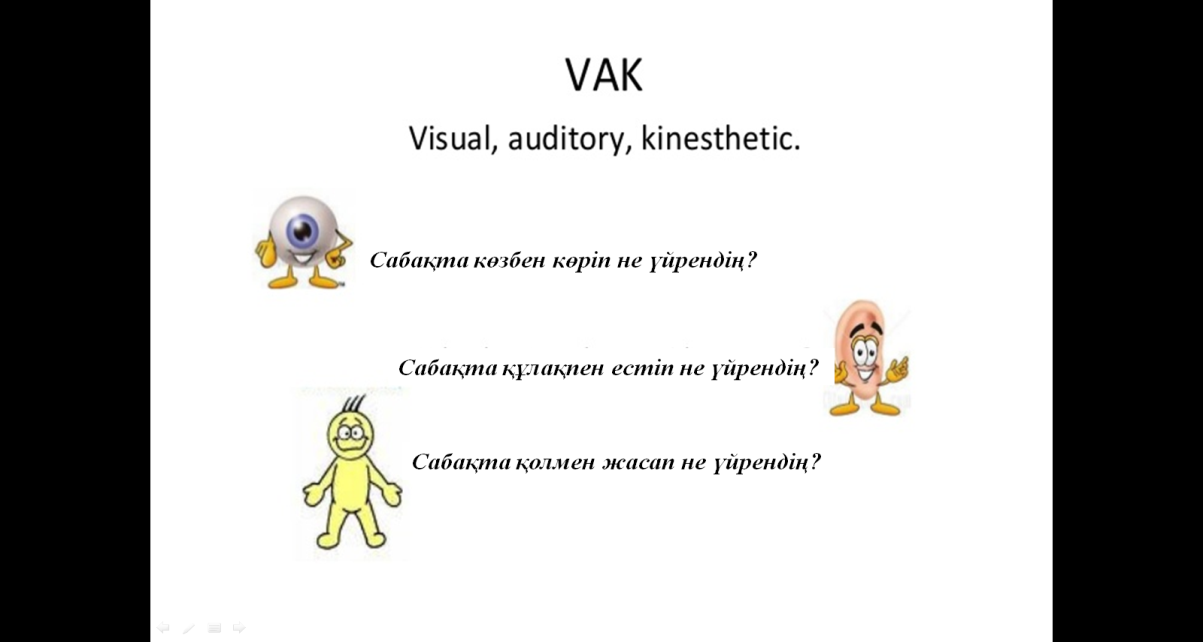 Writing to the stickers his wishes and putting them in the "basket of ideas." The teacher evaluates the work of the class. The best answers determine.Кері байланыс Writing to the stickers his wishes and putting them in the "basket of ideas." The teacher evaluates the work of the class. The best answers determine.Кері байланыс Writing to the stickers his wishes and putting them in the "basket of ideas." The teacher evaluates the work of the class. The best answers determine.Кері байланыс Writing to the stickers his wishes and putting them in the "basket of ideas." The teacher evaluates the work of the class. The best answers determine.Кері байланыс Writing to the stickers his wishes and putting them in the "basket of ideas." The teacher evaluates the work of the class. The best answers determine.Кері байланыс Writing to the stickers his wishes and putting them in the "basket of ideas." The teacher evaluates the work of the class. The best answers determine.СтикерSticker Қосымша ақпаратҚосымша ақпаратҚосымша ақпаратҚосымша ақпаратҚосымша ақпаратҚосымша ақпаратҚосымша ақпаратҚосымша ақпаратДифференциалды оқыту – Көбірек қолдау көрсету үшін не істейсіз? Қабілеті жоғары  оқушыларға қандай міндеттер қоюды жоспарлайсыз?Дифференциалды оқыту – Көбірек қолдау көрсету үшін не істейсіз? Қабілеті жоғары  оқушыларға қандай міндеттер қоюды жоспарлайсыз?Дифференциалды оқыту – Көбірек қолдау көрсету үшін не істейсіз? Қабілеті жоғары  оқушыларға қандай міндеттер қоюды жоспарлайсыз?Дифференциалды оқыту – Көбірек қолдау көрсету үшін не істейсіз? Қабілеті жоғары  оқушыларға қандай міндеттер қоюды жоспарлайсыз?Жетелеуші сұрақтар қою арқылы орташа және төмен деңгейдегі оқушыларды қолдау;Қабілеті жоғары оқушылар орташа және төмен қабілеті төмен оқушыларды қолдап, өзара оқыту жүргізеді. Оқушылар өздерінің қалауы бойынша қабілеттеріне сай ресурс көздерін таңдап қолдана алады.Жетелеуші сұрақтар қою арқылы орташа және төмен деңгейдегі оқушыларды қолдау;Қабілеті жоғары оқушылар орташа және төмен қабілеті төмен оқушыларды қолдап, өзара оқыту жүргізеді. Оқушылар өздерінің қалауы бойынша қабілеттеріне сай ресурс көздерін таңдап қолдана алады.Жетелеуші сұрақтар қою арқылы орташа және төмен деңгейдегі оқушыларды қолдау;Қабілеті жоғары оқушылар орташа және төмен қабілеті төмен оқушыларды қолдап, өзара оқыту жүргізеді. Оқушылар өздерінің қалауы бойынша қабілеттеріне сай ресурс көздерін таңдап қолдана алады.Жетелеуші сұрақтар қою арқылы орташа және төмен деңгейдегі оқушыларды қолдау;Қабілеті жоғары оқушылар орташа және төмен қабілеті төмен оқушыларды қолдап, өзара оқыту жүргізеді. Оқушылар өздерінің қалауы бойынша қабілеттеріне сай ресурс көздерін таңдап қолдана алады.Бағалау – оқушылардың берілген материалды меңгеру деңгейін қалай тексересіз?Бағалау – оқушылардың берілген материалды меңгеру деңгейін қалай тексересіз?Бағалау – оқушылардың берілген материалды меңгеру деңгейін қалай тексересіз?Бағалау – оқушылардың берілген материалды меңгеру деңгейін қалай тексересіз?Ой шақыру сұрақтарына жауаптары арқылы;Оқушылардың өзара бағалауыОқушылардың ауызша жауаптары, кестені толтыруы, ауызша жауаптары мен сұрақтар қоюы, практикалық дағдылары, сурет сала білуі, ақпаратпен жұмыс жасай алуы, қорытындыларын салыстыру арқылы бағаланады.Ой шақыру сұрақтарына жауаптары арқылы;Оқушылардың өзара бағалауыОқушылардың ауызша жауаптары, кестені толтыруы, ауызша жауаптары мен сұрақтар қоюы, практикалық дағдылары, сурет сала білуі, ақпаратпен жұмыс жасай алуы, қорытындыларын салыстыру арқылы бағаланады.Ой шақыру сұрақтарына жауаптары арқылы;Оқушылардың өзара бағалауыОқушылардың ауызша жауаптары, кестені толтыруы, ауызша жауаптары мен сұрақтар қоюы, практикалық дағдылары, сурет сала білуі, ақпаратпен жұмыс жасай алуы, қорытындыларын салыстыру арқылы бағаланады.Ой шақыру сұрақтарына жауаптары арқылы;Оқушылардың өзара бағалауыОқушылардың ауызша жауаптары, кестені толтыруы, ауызша жауаптары мен сұрақтар қоюы, практикалық дағдылары, сурет сала білуі, ақпаратпен жұмыс жасай алуы, қорытындыларын салыстыру арқылы бағаланады.Денсаулықты сақтау және қауіпсіздік ережелеріДенсаулықты сақтау және қауіпсіздік ережелеріДенсаулықты сақтау және қауіпсіздік ережелеріДенсаулықты сақтау және қауіпсіздік ережелеріСабақ барысында биология кабинетіндегі қауіпсіздік ережелерін сақтау.Партада дұрыс отыруына назар аудару.Бөлме өсімдіктеріне аллергиясы бар оқушылармен абай болуОқушылар өзара бағалау жүргізгенде, зертханалық жұмыс кезінде белсенді қозғалыста боладыСабақ барысында биология кабинетіндегі қауіпсіздік ережелерін сақтау.Партада дұрыс отыруына назар аудару.Бөлме өсімдіктеріне аллергиясы бар оқушылармен абай болуОқушылар өзара бағалау жүргізгенде, зертханалық жұмыс кезінде белсенді қозғалыста боладыСабақ барысында биология кабинетіндегі қауіпсіздік ережелерін сақтау.Партада дұрыс отыруына назар аудару.Бөлме өсімдіктеріне аллергиясы бар оқушылармен абай болуОқушылар өзара бағалау жүргізгенде, зертханалық жұмыс кезінде белсенді қозғалыста боладыСабақ барысында биология кабинетіндегі қауіпсіздік ережелерін сақтау.Партада дұрыс отыруына назар аудару.Бөлме өсімдіктеріне аллергиясы бар оқушылармен абай болуОқушылар өзара бағалау жүргізгенде, зертханалық жұмыс кезінде белсенді қозғалыста боладыEnglish Kazakh Russian Cotyledon Жарнақ Семядоля Dicots Қосжарнақтылар Двудольные Monocots Дара жарнақтылар Однодольные Pollen Тозаң Пыльца Pollination Тозаңдану Опыление Pumpkin Асқабақ ТыкваRecovering Қалпына келтіру Восстановление Spruce Шырша Ель Venation Жүйкелену Жилкование Watermelon Қарбыз Арбуз English Kazakh Russian Cotyledon Жарнақ Семядоля Dicots Қосжарнақтылар Двудольные Monocots Дара жарнақтылар Однодольные Pollen Тозаң Пыльца Pollination Тозаңдану Опыление Pumpkin Асқабақ ТыкваRecovering Қалпына келтіру Восстановление Spruce Шырша Ель Venation Жүйкелену Жилкование Watermelon Қарбыз Арбуз English Kazakh Russian Cotyledon Жарнақ Семядоля Dicots Қосжарнақтылар Двудольные Monocots Дара жарнақтылар Однодольные Pollen Тозаң Пыльца Pollination Тозаңдану Опыление Pumpkin Асқабақ ТыкваRecovering Қалпына келтіру Восстановление Spruce Шырша Ель Venation Жүйкелену Жилкование Watermelon Қарбыз Арбуз English Kazakh Russian Cotyledon Жарнақ Семядоля Dicots Қосжарнақтылар Двудольные Monocots Дара жарнақтылар Однодольные Pollen Тозаң Пыльца Pollination Тозаңдану Опыление Pumpkin Асқабақ ТыкваRecovering Қалпына келтіру Восстановление Spruce Шырша Ель Venation Жүйкелену Жилкование Watermelon Қарбыз Арбуз Dicot Monocot Monocot or dicot Examples Two cotyledons Tap roots Fibrous roots Parallel veins Single cotyledons branches veins Plant structures Plant 1Plant 2Root type Leaf venationFlower petal numbers Seed type 